Каждый год в нашем детском саду мы проводим праздник "Масленица". Весёлый, добрый, а главное - вкусный праздник очень нравится детям. В среду 14 февраля был праздник в детском саду. Вечером на городском стадионе дети участвовали в спортивных зимних соревнованиях и в конце детей угощали блинами, а потом сжигали чучело Масленицы. А 16 февраля мы ходили в МБУ КЦСОН "Добро пожаловать!" на Масленицу. У детей очень много впечатлений и радости.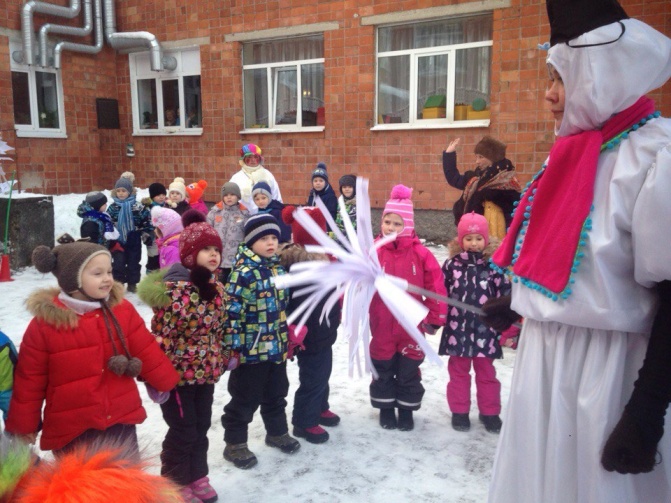 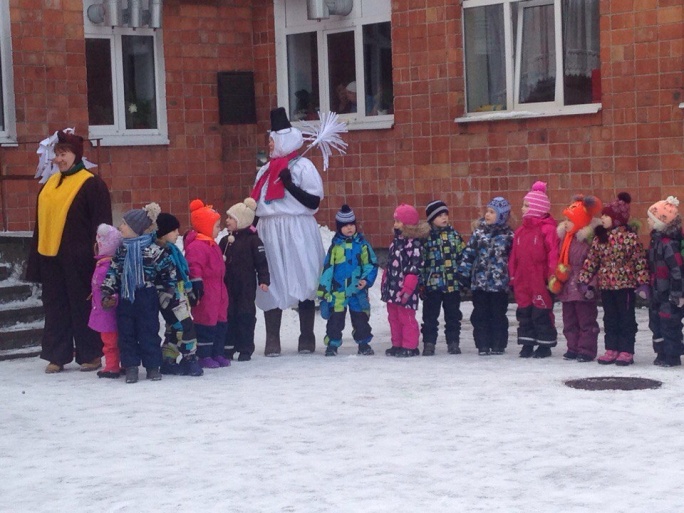 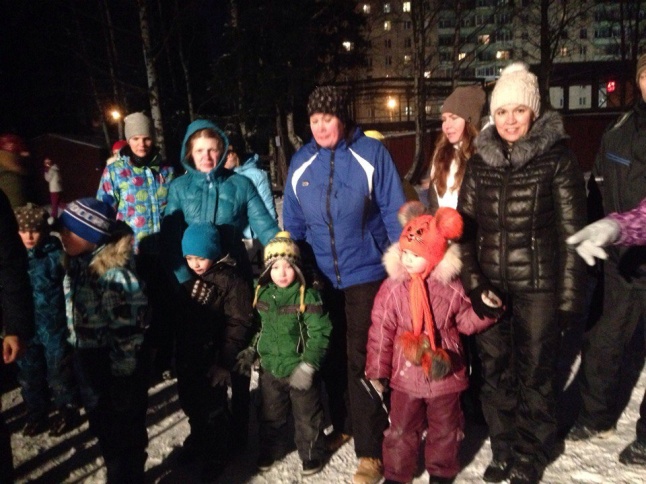 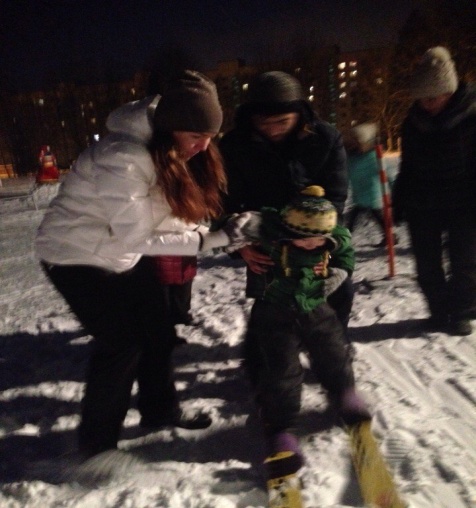 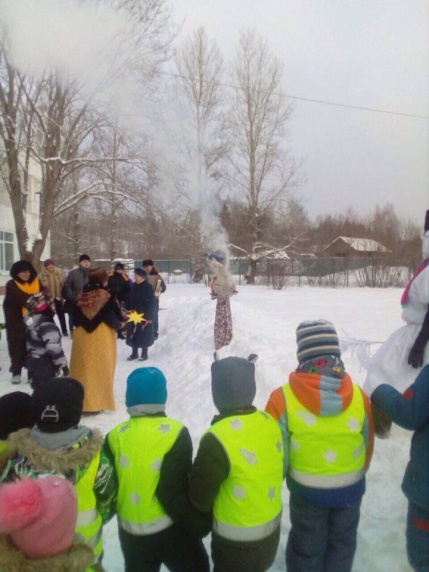 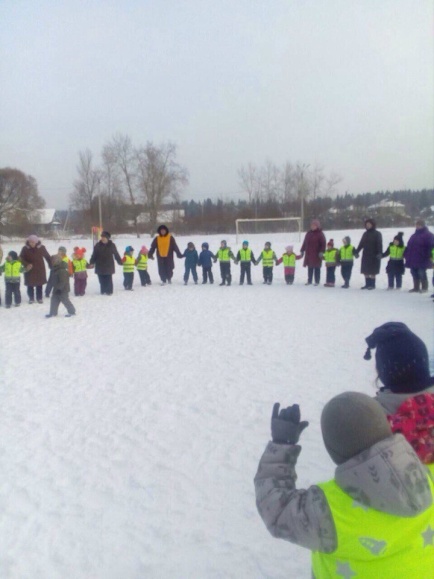 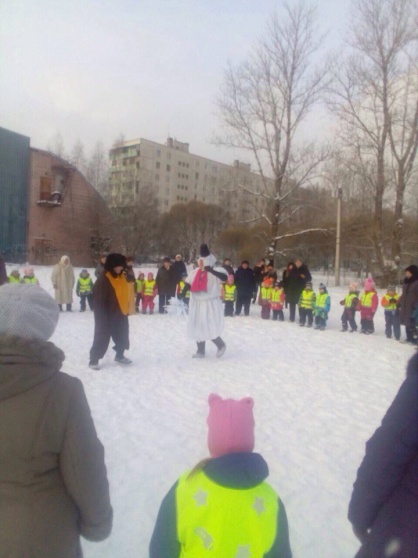 